                             Тренировка на развитие гибкости.Этап подготовки:   НП-3                               Юноши 2008.Дата выполнения: 13 апреля                        Тренер: Лозян С.Б.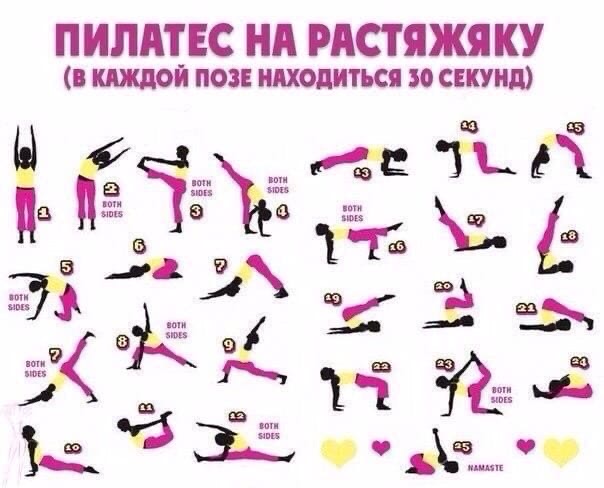 Наименование упражненийКол-во повторений, подходов, длительность выполнения Дополнительные рекомендации к выполнениюПОДГОТОВИТЕЛЬНАЯ ЧАСТЬПОДГОТОВИТЕЛЬНАЯ ЧАСТЬПОДГОТОВИТЕЛЬНАЯ ЧАСТЬУпражнения для разминки всего тела в домашних условиях; Ходьба на месте, добавляя технику дыхания, поднимая руки через стороны.Приставные шаги в стороны..Подьем коленей к груди.Захлесты пяткой к ягодицам.                             Разминка для шеи:Повороты головой в каждую сторону.Наклоны по сторонам (ухом к плечу).Полукруг головой, перекатывая подбородок по ключицам со стороны в сторону, не запрокидывая голову назад.                              Разминка для рук:Круговые вращения рук в плечевых суставах в обе стороны.Круговые движения в локтях и кистях.Растягивание рук параллельно полу ладонями за спину.                              Разминка для спиныНаклоны туловища вперед.Медленные скручивания корпусом к полу и обратно вверх.Замок под коленями, округление и прогиб позвоночника (наподобие упражнения «кошка»).Скручивания (повороты) туловища по сторонам.                               Разминка для ногКруговые вращения тазом.Круговые вращения в тазобедренном суставе.Разгибание ног в коленных суставах.Круговые вращения голеностопным суставом.Наклоны туловища к полу.Из упора присев перекаты с ноги на ногу.Подъемы на носки с перекатом на пятки для вытяжения мышц голени.1 минута1 минута1 минута1 минутапо 8 раз в каждую сторонупо 10 раз.по 10 повторений.по 10 повторенийХодьба+ добавляя технику дыхания, поднимая руки через стороны.Темп должен быть энергичным.поочередно, как в аэробике.с акцентом назад.На прямых ногах, не округляя спину.Без резких движений.в одну и другую сторону.На правую и левую ногу, внутреннее и наружное движение.Удержании ноги навесу.Ноги прямые, удерживая вытяжения бицепсов бедраУпор присев на одну ногу, вторая выпрямлена и отведена в сторону.ОСНОВНАЯ ЧАСТЬ ( гибкость)ОСНОВНАЯ ЧАСТЬ ( гибкость)ОСНОВНАЯ ЧАСТЬ ( гибкость)                                               ЗАКЛЮЧИТЕЛЬНАЯ ЧАСТЬ                                               ЗАКЛЮЧИТЕЛЬНАЯ ЧАСТЬ                                               ЗАКЛЮЧИТЕЛЬНАЯ ЧАСТЬБег на месте.Прыжки через скакалку.Отжимание.Ходьба на месте.                     3 мин.                   100 раз 1-2-3-4-5-6-7-8-9-10-9-8-7-6-5-4-3-2-1                     2 мин.          Темп средний.           Темп медленный.Поднимаем и опускаем обе руки одновременно с глубоким спокойным дыханием.